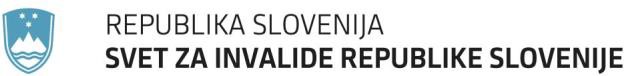 Kotnikova ulica 28, 1000 Ljubljana	T: 01 369 75 38F: 01 369 78 32E: gp.mddsz@gov.si www.mddsz.gov.siŠtevilka:	13-3/2018Datum:	20.3. 2018ZAPISNIK2. seje Sveta za invalide Republike Slovenije,ki je bila v torek 20. 3. 2018, ob 10.00, v veliki sejni sobi, 6. nadstropjeMinistrstva za delo, družino, socialne zadeve in enake možnosti, Kotnikova 28, LjubljanaNavzoči člani: Rok Jesih (MF), Bogdan Pezdirc (MZIP), Jadranka Kološa Rop (MJU), Tomaž Bregar Horvat (ZZZS), Lea Kovač (ZRSZ), mag. Barbara Kobal Tomc (IRSSV), dr. Valerija Bužan (SOUS), Karl Destovnik (ZIZRS), Brane But (INV.ORG), Dane Kastelic (INV. ORG), dr. Katja Vadnal (INV. ORG), mag. Adolf Videnšek (INV. ORG), Boris Šuštaršič (INV. ORG) in Emir Okanović (INV. ORG)Odsotni: Dragica Bac (MDDSZ), Damijan Jagodic (MZ), Simon Žorga (MK), dr. Manica Jakič Brezočnik (MIZŠ), Polonca Čižman Žagar (ZPIZ), dr. Aleksandra Tabaj (SOČA) in Drago Koprčina (INV. ORG)Ostali navzoči: Evelin Smrekar (MF), Peter Razpotnik (Loterija Slovenije), Gregor Kobal (FIHO), Andrej Klemenc (FIHO) in Saša Mlakar (MDDSZ)PREDLAGAN DNEVNI RED 2. seje novega mandata:Pregled zapisnika 1. seje Sveta za invalide RS v novem mandatu.Poziv FIHA: Stanje koncesijskih dajatev v FIHO: (poročevalci so: MF: Tilen Božič, državni sekretar in Evelin Smrekar, direktor in predsednik Sveta FIHO, Loterija Slovenija, Peter Razpotnik, direktor financ ter FIHO: v.d. direktor FIHO, Gregor Kobal in predsednik FIHO, Andrej Klemenc).RaznoPredsednik je uvodoma pozdravil vse prisotne še posebej poročevalce: Evelin Smrekar (MF), v.d. direktorja FIHO Gregorja Kobala in predsednika FIHO Andreja Klemenca. Prisotne je seznanil s tem, da je točka predstavitve zagovora Konvencije o pravicah invalidov v Ženevi odpadla, ker je morala državna sekretarka Martina Vuk (MDDSZ) nujno na službeno pot, ravno tako je pojasnil, odsotnost državnega sekretarja Tilna Božiča (MF), ker je bil upravičeno zadržan v DZ. Povedalje, da prestavljamo poročilo o zagovoru Konvencije na 3. sejo Sveta, ki je planirana v mesecu maju 2018.Ad.1Pregled zapisnika s 1. seje Sveta, ki je bila obenem konstitutivna seja. Na zapisnik ni bilo pripomb.SKLEP 1.: Svet je soglasno sprejel zapisnik 1. seje.SKLEP 1.2.: Svet ugotavlja da je bilo vseh 6 sklepov s 1. seje Sveta realiziranih.Ad.2Stanje koncesijskih dajatev v FIHO.Predsednik je pojasnil, da so vsi člani prejeli predstavitev stanja koncesijskih dajatev v FIHO. Zato je Svet pozval poročevalce, da so se nam pridružili na razpravi 2. seje Sveta.Nadaljeval je s pojasnilom, da je točka zelo kompleksna in izredno pomembna za nadaljnje delo invalidskih in humanitarnih organizacij. Paradoksalno pa je, da so invalidske in humanitarne organizacije prebrodile recesijo z minimalnimi žrtvami po krčenju programov. Sedaj, ko je v državi 3 % gospodarsko rast in napovedana s strani UMARJA v prihodnje 5% rast, pa so se znašle invalidske organizacije v finančnih težavah.Predlagal je, da sta bila prva poročevalca predsednik Sveta FIHO Klemenc in v.d. direktor KobalNato je predstavitev nadaljeval finančni direktorja Loterije Slovenije Petra Razpotnik, da člane seznani kje so glavni vzroki in težave na strani Loterije Slovenije, da ne morejo izpolnjevati koncesijskih obveznosti oziroma jih povečati?S strani Evelin Smrekar (MF) pa je predsednik želel, da člane med drugim seznani kje v Ministrstvu za finance (nadalje: MF) vidijo rešitve za nastalo situacijo.Predsednik je dal možnost razprave med vsakim poročevalcem. Prosil pa je za pojasnitev kako bi našli rešitve za nadaljnje delo FIHA, da bi rešili invalidske in humanitarne organizacije, ker se je 10% davek na srečke organizacij posredno zelo dotaknil in se zmanjšanje sredstev na FIHU močno pozna v primanjkljaju obenem pa sta se v 2018 zvišala minimalna plača, regres ter prispevki za socialno varnost. Organizacije financirane iz FIHO same ne morejo kriti teh dodatnih finančnih stroškov, zato potrebujejo tudi odgovorno ravnanje FIHA. Zanimalo ga je kaj sta Svet in vodstvo FIHA od imenovanja storila, da bi FIHO nemoteno izvajal svoje poslanstvo in do likvidnostnih težav ne bi prihajalo?Klemenc - Pojasnil je tudi, da sta z v.d. direktorjem FIHO Kobalom obiskala ministrico MF in ji predstavila ta krizni 10 % davek, ki naj bi ga po krizi ukinili, pa ga niso. Ministrica se z ukinitvijo tega davka ni strinjala in dejala, da bo prej znižala druge davke predno se bo ukvarjala s tem in da v tem mandatu to ne bo moč urediti. Torej bo to zadeva, o kateri se bomo pogovarjali v naslednji vladi.Kobal – je pojasnil, da FIHO 90% sredstev prejme iz Loterije Slovenije ter 5% od Športne loterije in iger na srečo. Pojasnil je, da ko se je kriza v državi začela je imel Svet FIHO precej finančne rezerve. DZ se ni strinjal s tolikšno rezervo FIHA in dejali so, da bodo v finančni načrt dodali tudi del iz tega rezervnega sklada – torej ta manko (ki je po mnenju FIHA zaradi davka) so nadomeščali iz teh rezervnih sredstev. Poleg tega je bil v tem obdobju tudi negativen vpliv in to je sreča za igralce, ki se je zgodila lani in zato se je sklad še bolj drastično zmanjšal. Zdaj 1/12, mesečno namenijo investiranju v invalidske organizacije (nadalje IO) - (moralo bi sicer biti 2/12 vendar zaradi premajhnih prilivov so morali zmanjšati). Glede na to, da aprila pride zakonski obračun za celo leto in je bil napovedan za 670 000 eur so se v mesecu marcu odločili, da rezerva tega rezervnega sklada premajhna ter se na podlagi tega poslužili zniževanja koncesijskih dajatev. Od začetka novega konstituiranja Sveta so bili v stikih in se pogovarjali z ministrico MF ter vse vodili v smeri reševanja problema. Mnenje je, da je odprava tega 10% davka najbolj optimalna. 2 milijona bi bilo več koncesij za FIHO in bil bi večji dobiček in zato je potrebno odpraviti povečan davek po mnenju FIHA. Bile so tudi ideje, da se poišče financiranje s tujih virov, drugih fundacij. Z višjimi dividendami so skušali to kompenzirati, ko je šlo za srečo igralcev. Vendar od leta 2015 je bil dejanski upad in je ta davek tisti, ki omejuje Loterijo Slovenija, da bi te koncesije izvajala v višini, ki so bile pred uvedbo tega davka.Kastelic je poudarili, da bi za začasen ukrep države tudi ta, da bi namenila FIHU donacijska sredstva iz dela dohodnine za splošno koristne namene, ki se sedaj stekajo direktno v državni proračun. To so sredstva, ki jih dohodninski zavezanci ne podarijo oz. ne namenijo nikomur. Teh sredstev je 4 milijone in več. Na ta način bi lahko prebrodili sedanje krizno stanje. To vprašanje je predvsem potrebno zastaviti MF, žal pa državnega sekretarja ni bilo iz opravičljivih razlogov. Zanimalo ga je ali je FIHO aktivno sodeloval pri pripravi amandmaja Zakona o nevladnih organizacijah. Kjer bi lahko vsaj delno rešili trenutne likvidnostne težave FIHO, še bolj pa bi bilo rešitev iz tega naslova na dolgi rok. Poudaril je, da je seznanjen kako so bile pri tem zakonu in pripravi amandmaja aktivne ostale NVO pot patronatom CNVOS in Slovenske filantropije, ki so legitimno participirali na ta sredstva. V tem je bil kritičen do FIHO in dodal, da je pogrešal prisotnost strokovne službe FIHO, ki bi lahko v imenu FIHO tudi legitimno participirala na ta sredstva in pri pripravi amandmaja aktivno sodelovala. Upa, da priložnost ni zamujena. Menil je, da bi se mogoče z intenzivno aktivnostjo FIHO in s pomočjo MF dalo še kaj rešiti.FIHO ni sodeloval pri amandmaju, je odgovoril v.d. direktor FIHA se je pa on sam pogovarjal z gospo Črnak Megličevo in je povedala je, da razmišljajo o uvedbi Sklada, ki pa ne bi bil le za fundacijo ampak tudi druge projekte. Fundacija ni bila niti povabljena, da bi sodelovala pri uresničevanju tega Sklada za nevladne organizacije.Razpotnik – Pojasnjeval je, da so Loterijo rešile dividende. Ali je možnost da se poveča koncesijska dejavnost? Odgovor je bil, da okviri v katerih Loterija Slovenije posluje so v veliki meri odvisni od naključij. Kadar ne govorijo v prid velikim prometom lahko hitro preglasijo vse poslovne aktivnosti, ki jih Loterija izvaja. Sklada Loto in Jack pot najbolj vplivata na poslovanje. Ko se prenašata v večje število krogov so dobitki zelo visoki. Drugače pa nizki. L. 2012 je Loterija zaradi 5 milijonov zneska izplačila Loto realizirala 350 milijonov sredstev.Lani pa je bilo zelo slabo obdobje še posebej, ker je padlo sedem sedmic zaporedoma in to je zelo slabo vplivalo na poslovanje. Realizirala je manjši promet. Ko sedmica preseže milijon je meja, ko se priključi igranju več ljudi in na to nima loterija nobenega vpliva. 10% davku na srečke sta obe Loteriji (Športna, Slovenija) podvrženi od leta 2013 – problem je večji, ko so prometi in skladi nizki. Ko so visoki se nekako da nevtralizirati, ko so nizki pa se ne da. Te skladi se odvedejo v državni proračun. Dodatna okoliščina je in ta ima ravno tako vpliv, da pridejo igralci po izplačilo v roku 67 dni (zakonsko) in je odvisno v kateri mesec pade. Generiranje sklada za sedmico soigralci kreirali v letu 2016 v letu 2017 pa so bile koncesijske dajatve. Tudi majhnost trga je težava. Čisti poslovni izid je vsako leto presegel izid toliko so uspeli poskrbeti na Loteriji. Aktivnosti Loterije se ne poznajo vedno na poslovanju Loterije. Aktivnosti so obratno sorazmerne z aktivnostmi Loterije pri nas. Od leta 2014 do 2017 ocenjujejo, da se zaradi davka realizirala 20 milijonov manjši promet, prihodki od iger 55 mio. Na FIHO bi lahko v nasprotnem primeru odpadlo 8 milijonov koncesijskih dajatev več in 7 mio realiziranega čistega dobička več.But – Zanimalo ga je, kolikšen je bil ta 10% davek na letni ravni – odgovor: 36 milijonov davka vletih.Šuštaršič – Dejal je, da je to zelo kompleksno vprašanje. 2. člen Ustave pravi, da smo socialno pravna država in torej, da država pomaga invalidom. Kaj pa je zdaj to, da se odtegne pomoč invalidom? To ni naravna nesreča! To je subjektivno dejanje in ga je uvedla Slovenska država in je edinstven v evropskem prostoru. Slovenska država je nerazumno požrtna na tem področju zato je uvedla 10% davek. Država več pobere zase kot da invalidom in humanitarnim organizacijam in to je nesmiselno. Zgražal se je z dokumentom državnega sekretarja Božiča. Razume, da se MF bori za vsak euro vendar invalidi zaradi tega ne smejo biti generalna žrtev in ne želijo novega denarja. Davek je potrebno ukinit – kot državni svetnik je pripravil zakon in dal v državni svet. Ta davka, ker je to popoln nesmisel. Tujci profitirajo od našega davka, ker igralci raje igrajo v tujini je dejal.Destovnik – Je dejal, da je ena možnost, da Svet poda apel glede na stanje v katerem je sedaj politična oblast. Dejstvo je, da je ogroženo delovanje IO in humanitarnih organizacij in Svet mora opozoriti, da je potrebno to stanje politično spremeniti. Ali podpremo zakon Šuštaršiča o tem davku ali pa je potrebno dati drugo možnost, ki bi bila čimprejšnje saniranje dane situacije. Komu je v interesu, da pogledamo stvari, ki so strašno liberalne in ne omejujejo temeljno poslanstvo in države Slovenije do socialne države? Drugo ali veste kaj je potrebno storiti, da pride do sprememb.Šuštaršič – Pojasnil je, da so že imeli sestanek z ministrico MF in je takrat obljubila, da bodo odstranili ta davek, če bo imel negativne posledice. Ta obljuba je odšla kot vse politične obljube hitro minejo.Videnšek –Se je zahvalil za predstavitev situacije. Glavni problem vidi v tem, da je Slovenija tekom sprejemov, ki jih je sprejemala spremenila FIHO v reševanje Slovenske države. To ni dobro in zato prihaja do velikega drobljenja sredstev in velikih razdrobljenih želja. IO, ki s temi programi in s temi sredstvi edino trajno financirajo programe vedno bolj tonejo zaradi zmanjšanih sredstev FIHA. Igralci na srečo se štejejo za nezdrave zasvojence – to je socialno in družbeno negativen moment. Obravnavani so kot nemoralni z nemoralnim početjem in mi rešujemo socialne probleme na nespameten način in nedomišljeno. Igra na srečo je težko sprejemljiva in ni zdrava po njegovem mnenju – zato se je davek na to razvado odvajal za tiste ljudi, ki so trajno manj konkurenčni kot relativno povprečni ljudi. Če bi ostalo na tem, da bi bila sredstva namenjena za invalide bi bilo vredu. Vendar so se sredstva razširila na druge. Trajno rešitev vidi, da se dejansko eksplicitno sredstva namenjajo populaciji, ki je težje konkurenčna od rojstva do smrti. Da se vsi socialni problemi skušajo reševati s tem, da se vzporeden proračun ustvarja za reševanje drugih težav pa ni vredu. Država je že 2x skušala sredstva od iger na srečo vključiti v državni proračun in to po njegovem mnenju ni korektno.Predsednik je pozval, da predstavi stališče namesto državnega sekretarja ga, Smrekar iz MF.Predvsem ga je zanimalo: Kdaj lahko pričakujemo odpravo 10% davka kot interventnega ukrepa? Kakšne so koncesijske dajatev s strani igralnic in iger na srečo – kako lahko iz tega segmenta rešujemo trenutno stanje IO?Že 2 leti FIHO ni razpisal denarja za naložbe za posebne socialne programe je pojasnil predsednik in podal primer kombi vozil, za prevoz invalidov (Društva paraplegikov beračijo po svojih okoljih, občinah, podjetjih in pri občanih, zbirajo sredstva za nakup kombi vozil za prevoz invalidov. V letu 2017 Koroško in Gorenjsko društvo, slednje je najelo celo kredit, da ni ukinilo programa. Letos zbirata sredstva celjsko in primorsko društvo, ker, če ne bodo zbrali dovolj sredstev bodo prisiljeni ukiniti program prevoza invalidov, s tem pa bodo ti že bolj potisnjeni na obrobje družbenega življenja. Ali si to želi država? Iz revnih in invalidnih le te narediti še bolj revne? Kombinirana vozila so stara in iztrošena in bi potrebovali dodaten priliv, ki ga ni. V podobni ali enaki situaciji so druge IO, ki imajo enake težave ali podobne težave. Ali ima MF kakšne rešitve dokler se ne konstituira nova vlada? Kasneje bomo pozvali novo vlado ker želimo razmišljati v naprej, vendar situacijo v vrstah IO je potrebno reševati sedaj in takoj. Ker v nasprotnem bo krivdo za kolaps v IO morala prevzeti država.Smrekar – Opravičila se je in si zabeležila ter dodala, da nima pooblastila, da bi se aktivno udeležila te razprave.Dejala je, da so govorili o sistemski rešitvi ne glede na to kaj se je zgodilo v tem mandatu. Vendar sedaj Vlada proceduralno zakona ne more spremeniti. Dejala je, da bodo tudi v naslednjem mandatu strokovni delavci ostali isti in so že seznanjeni s problematiko, ki jo bodo prenesli tudi v mandat naslednje Vlade ne glede na to kdo to bo v Vladi.Za reševanje take situacije je rekel predsednik je treba kljub vsemu najti rešitev, da bi ta požar pogasili. IO bodo morale začeti odpuščati, ker nimajo denarja in bodo invalidi ostali brez osebnih asistentov. V preteklem letu je Vlada skupaj z Ministrstvom za šolstvo in šport pomagala z finančnim vložkom 2 mio evrov športnim organizacijam. Če se je to lahko zgodilo za športne organizacije se lahko tudi za invalidske. Dejstva so pokazala, da se to da storiti, če se seveda hoče. Zato apelira na MF in MDDSZ, da to situacijo rešijo kot so pri športih organizacijah. Drugače bodo morali osebne asistente in ostale zaposlene odpuščati iz poslovnih razlogov in posledično krčiti posebne socialne programe namenjene invalidom. Prosil je, da bi ga. Smrekar da apelirala na državnega sekretarja in predlaga sestanek med MF in MDDSZ, ki posta poskrbela za krizno rešitev nastale situacije, do odprave sistemskega zakona, ki je bil sprejet kot ukrep za reševanje takratnih težav države.Jesih – podal je stališče kot član Sveta glede mnenja, da je danes deplasirana tema govoriti o davku na srečke. Po njegovem mnenju se je tudi ta javni poziv zgodil v čudnem času. Tudi vprašanja, ki so bila podani kolegici Smrekar meni, da niso pravilni postopek – to je politična zadeva in jo je potrebno sistemsko rešiti. Seveda bi se morale stvari urediti. Tudi v tej smeri. Loterija Slovenije je predstavila številke iz konteksta – tudi to zadevo je potrebno pogledati, kako se stvari lahko dodatno uredijo drugače ali morda tudi ne. Dejal je, da na tej seji zagotovo ne bomo sprejeli sklepa, ki bi rešil zadevo in da bi na razpravi morali sodelovati nekateri predstavniki resorjev (MDDSZ, MZ) na katere se je razprava tudi nanašala (pa niso bili prisotni).Šuštaršič – odgovoril je, da razumsko sprejema predstavnika MF – vendar ponavlja, da je sistemska rešitev v tem, da se odpravi 10% davek. Pojasnil je, da smo edina država, ki je vpeljala ta davek v kriznem obdobju. Srečka, ki nima vrednosti in ni zadetek nima kot papir nobene vrednosti. Druge rešitve so nesistemske in uvajajo tujek. Področje je načeloma lepo regulirano, zgledno z izjemo tega davka. Pojasnil je, da če bi bila politična volja bi se zakon lahko sprejel v48. urah. Odnos MF pa je pod kritiko glede na dopis, ki so ga člani Sveta sprejeli s strani državnega sekretarja MF in se kot občan absolutno ni strinjal z njim.Predsednik – strinjal se je, da sistemsko se ta trenutek ne da urediti, bi pa morali najti neko vmesno rešitev do takrat.Okanović – podal je podporo Šuštaršiču in predsedniku ter dejal, da se o tej zadevi se strinjajo vsi, tudi on. FIHO še vedno daje IO, ki delajo neprofitno in po njegovem mnenju dolgo ne bodo več zmogli naprej. Nekatere IO iz FIHO pridobivajo tudi za investicije. Zato je potrebno razmisliti kako naprej. Vir 0,5 iz dohodnine bi tako kot predhodno predsednik tudi on dal v razmislek. Sredstva, ki se ne razporedijo v določeno organizacijo in ostanejo v znesku okoli 4 milijone bi lahko prešla v FIHO in zato tudi on apelira da se to zgodi. Tudi, če bi ta sredstva nakazali bi šla na IO ali humanitarno organizacijo, torej tudi če gre na FIHO je po njegovem mnenju enako, saj se bodo sredstva porazdelila med njimi.dr. Vadnal – Vlade ni, parlamenta ni, zadeve, ki bi šle v obravnavo že ta Vlada ni sprejemala z navdušenjem je dejala. Potrebno je razmišljati kaj bomo v letu 2018? Preživeti je potrebno to leto in programi so že razpisani in so taki, ki polnijo luknje v socialni politiki države. Če jih ne izpeljemo bodo nastale luknje v socialni državi – osebna asistenca bo šla pod vodo. Čaka nas rebalans in bilo bi pravilno, da uporabniki FIHA to izvemo čimprej. Tudi ona se strinjajo, da gre za precedens, da bi šel denar iz proračuna. Apelira tudi na Loterijo, da pregledajo ali se lahko še kje kaj popravi. Žal ji je, da se ne pogovarjamo danes o Konvenciji o pravicah invalidov – pojavljajo se resne težave uresničevanja milenijskih ciljev na področju človekovih pravic. Država s svojim deležem denarja ne upravlja kot se je zavezala. Še posebej ne na segmentu kjer se te programi ne izvajajo niti kratkoročno. Meni, da se je danes potrebno osredotočiti na kratkoročne cilje. Meseca maja pa bi se nato osredotočili sistemsko reševanje.But – uvedba davka je povečala proračun na račun FIHA torej na račun IO in humanitarnih organizacij. Država deluje mačehovsko.Okanović – iz krize smo prešli in imamo visoko gospodarsko rast. Zato imamo pogoje, da bi se IO lahko razvijale, s strani države pa bomo ponovno dobili odgovor, da bodo varčevali. Kdaj je tisti pravi čas, ko kot družba lahko pričakujemo boljši odnos do nas. Vedno dobimo enak odgovor, da nikoli ni pravi čas.Predsednik je predlagal sledeče sklepe, ki so bili sprejeti s strani 11. članov in 1. član je bil proti.SKLEP 2.: Svet za invalide RS poziva Vlado RS, da prične postopke za odpravo Zakona o prenehanju veljavnosti Zakona o davku od srečk (ZPZDavS). Le ta je bil sprejet v letu 2013 kot začasni interventni ukrep v sklopu tako imenovanih »kriznih davkov« za javnofinančno konsolidacijo javnih financ.SKLEP 2.2.: Svet za invalide RS poziva Vlado RS, da MF skupaj z resornim ministrstvom za invalidsko varstvo MDDSZ zagotovijo dodatna finančna sredstva za premostitev težav invalidskih organizacij, ki jih le te imajo pri izvajanju posebnih socialnih programov zaradi likvidnostnih težav FIHO. Invalidske organizacije delujejo v javnem interesu in izvajajo javno verificirane posebne socialne programe, zato je država dolžna preprečiti nezmožnost delovanja invalidskih organizacij.SKLEP 2.3.: Svet za invalide RS mora pozvati FIHO, da takoj pripravi operativni načrt s terminskim planom kako bo neodvisno od koncesijskih dajatev tudi z drugimi prijemi zagotavljaldodatna finančna sredstva za nemoteno poslovanje fundacije in njenega poslanstva. S sprejetim operativnim načrtom je potrebno seznaniti tudi Svet za invalide RS.SKLEP 2.4.: Svet za invalide RS mora o sprejetju predhodnih sklepov poleg članov Sveta obvestiti tudi predsednika Republike, Državni zbor RS, Državni svet RS in Odbor za delo družino, socialne zadeve in invalide v Državnem zboru RS.Ad.3Razno:But je podal tri pobude:Predlagal je, da Svet za invalide posreduje Zavodu za pokojninsko in invalidsko zavarovanje pisno pobudo za valorizacijo dodatka za pomoč in postrežbo in invalidnina. Višina dodatka za pomoč in postrežbo je že od začetka leta 2013 nespremenjena, znaša nekaj nad 292 EUR, prej pa je bila več let 290 EUR. Vsi pokojninski prejemki idr. se valorizirajo in bi se vsekakor moral tudi dodatek za pomoč in postrežbo in invalidnina.Dolžnost MZ je, da nemudoma pristopi k pripravi novega pravilnik o telesnih okvarah – Zakon o pokojninskem in invalidskem zavarovanju (Ur. l. RS, št. 96/12 (ZPIZ-2), zadnje spr. in dop.: Ur.l. RS, št. 102/15) : »Predpis o vrstah in stopnjah telesnih okvar iz 8. odstavka 181. člena tega zakona bi moral po določilu 1. odstavka 403.člena tega zakona določiti minister, pristojen za zdravje, v sodelovanju z ministrom pristojnim za varstvo invalidov, v roku dveh let po uveljavitvi tega zakona, torej do 1.1.2015 (Že po Zakonu o pokojninskem in invalidskem zavarovanju iz leta 1992 – ZPIZ bi moral biti ta predpis izdan do 1. oktobra 1992.) Zato se še vedno uporablja Samoupravni sporazum o seznamu telesnih okvar (Uradni list SFRJ, št. 38/93 in 66/89).«Člane Sveta je informiral o sporu, ki ga ima Zveza društev slepih in slabovidnih Slovenije z državo. Že pred 2. svet. vojno, leta 1938, so slepi z oporoko msgr. Toma Zupana poleg stavbe pridobili v last tudi zemljišča na Okroglem pri Naklem. Kljub temu, da je bila v zemljiški knjigi kot lastnica teh zemljišč že vpisana ZDSSS, je Sklad kmetijskih zemljišč in gozdov uspel s tožbo in slepim je bila ta lastnina nad zemljišči odvzeta. Sedaj si ZDSSS prizadeva, tudi s tožbo na sodišču, pridobiti nazaj lastnino nad zemljišči na Okroglem.Prisotni so se strinjali, da je potrebno pobudi bodo s strani Sveta posredovati na pristojna naslova. Predsednik pa ugotavlja, da je škoda, ker na seji nista prisotna člana Sveta iz ZPIZ Polonca Čižman Žagar in iz MZ Damjan Jagodic, ki bi pobudo člana Braneta Buta lahko komentirala in nemudoma posredovala pristojnim v njunih organizacijah, ki so jih imenovale.Nadalje je tekla beseda o Zakon o socialnem vključevanju invalidov, ki je tik pred sprejemom, in bo nadomestil Zakon o družbenem varstvu duševno in telesno prizadetih oseb iz leta 1983.dr. Vadnal – pojasnila je, da so vse IO zavzele in podprle Zakon o socialnem vključevanju invalidov, ker jih je Zakon o dolgotrajni oskrbi vse prestrašil. Prednost tega zakona je, da je zavaroval dohodke in osebe, ki niso zmožne preživljati same sebe. Poleg tega pa prinaša na papirju tudi nastavke za deinstitucionalizacijo, nastavke za samostojno življenje, torej elemente, ki jih Konvencija o pravicah invalidov zahteva od nas in kjer so zastoji. Menila je, da ta zakon mora biti sprejet.Z mnenjem dr. Vadnal so se strinjali tudi ostali člani.SKLEP 3.: Svet za invalide RS podpira sprejetje Zakona o socialnem vključevanju invalidov (ZSVI), s čimer je potrebno seznaniti tudi poslance na 53. seji Obora za delo, družino, socialne zadeve in invalide.Seje se v imenu Sveta udeležita predsednik Kastelic in član Okanović.Zaključek seje: 12:15Pripravila:Saša MLAKAR	Dane KASTELICS E K R E T A R K A	P R E D S E D N I K